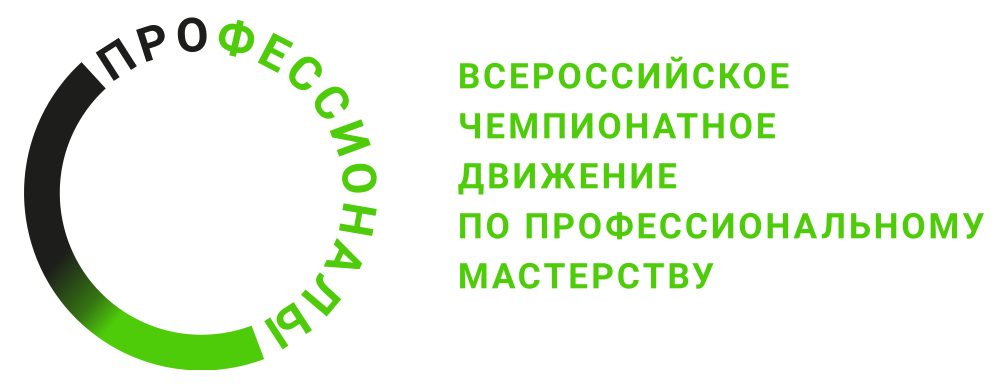 ПРОГРАММА ПРОВЕДЕНИЯРегионального этапа чемпионата Ненецкого автономного округа по компетенции Документационное обеспечение управления и архивоведение 
Общая информацияОбщая информацияПериод проведения20.03.2024 – 29.03.2024 Место проведения и адрес площадкиГосударственное бюджетное профессиональное образовательное учреждение Ненецкого автономного округа «Ненецкий аграрно-экономический техникум имени В.Г. Волкова»Ненецкий автономный округ, город Нарьян-Мар, улица Студенческая, дом 1ФИО Главного экспертаХенерина Нина Александровна Контакты Главного экспертаТел.: 8911-066-18-40E-mail: ninahenerina@yandex.ruД-2  / «23» марта 2024 г.Д-2  / «23» марта 2024 г.09.00-10.00Приемка конкурсных площадок главным экспертом10.00-12.00Регистрация экспертов. Подписание протоколов регистрации. Распределение главным экспертом ролей экспертов на чемпионате. Подписание протокола распределения ролей.Инструктаж по ТБ и ОТ, подписание протокола по ТБ и ОТ.Обсуждение конкурсного задания и схемы оценки, внесение 30% изменений, подписание КЗ. Занесение утвержденной схемы оценки в ЦСО, блокировка схемы.Проведение специальной подготовки для обеспечения высокого качества, профессионализма и соответствия процесса оценки правилам и процедурам.Д-1  / «24» марта 2024 г.Д-1  / «24» марта 2024 г.09.30-10.30Прибытие на площадку экспертов и конкурсантов. Регистрация конкурсантов: сверка паспортов и др. документов. Подписание протокола регистрации конкурсантов.10.30-11.30Проведение инструктажа ТБ и ОТ для конкурсантов и экспертов.11.30-12.00Церемония открытия Регионального этапа Чемпионата по профессиональному мастерству «Профессионал» в 2024 году12.00-14.00Жеребьевка конкурсантов. Ознакомление с конкурсной документацией и рабочими местами. Подписание протоколов.Д1  / «25» марта 2024 г.Д1  / «25» марта 2024 г.08.00 – 08.30Прибытие на площадку экспертов и конкурсантов. Инструктаж по ТО и ТБ.  Подписание протоколов.08.30 – 08.45Знакомство с конкурсным заданием (Модуль А). 08.45 – 10.45Выполнение модуля А «Документирование и документооборот» - 2 часа10.45 – 11.00Технологический перерыв11.00 – 12.00Продолжение выполнения модуля А «Документирование и документооборот» - 1 час12.00 – 13.00Технологический перерыв (ОБЕД)13.00 – 13.15Знакомство с конкурсным заданием (Модуль Б)13.15 – 15.15Выполнение модуля Б «Документационное обеспечение работы с персоналом» - 2 часа15.15 – 15.30Технологический перерыв15.30 – 16.30Продолжение выполнения модуля Б «Документационное обеспечение работы с персоналом» - 1 час11.00 – 19.00Работа экспертной группы. Внесение оценок в ЦСО по модулю А, Б. Собрание экспертов: подведение итогов дня.Д2  / «26» марта 2024 г.Д2  / «26» марта 2024 г.09.00 – 09.30Прибытие на площадку экспертов и конкурсантов. Инструктаж по ТО и ТБ.  Подписание протоколов.09.30 – 09.45Знакомство с конкурсным заданием (Модуль В). 09.45 – 11.45Выполнение модуля В «Секретарское обслуживание» - 2 часа11.45 – 12.30Технологический перерыв12.30 – 13.30Продолжение выполнения модуля В «Секретарское обслуживание»  - 1 час13.30 – 14.00Технологический перерыв (ОБЕД)14.00 – 14.30
(по жеребьевке)Итоговое выступление конкурсантов модуль В «Секретарское обслуживание» Регламент 5 мин.10.00 – 18.00Работа экспертной группы. Внесение оценок в ЦСО по модулю В. Собрание экспертов: подведение итогов дня.Д3  / «27» марта 2024 г.Д3  / «27» марта 2024 г.09.00 – 09.30Прибытие на площадку экспертов и конкурсантов. Инструктаж по ТО и ТБ.  Подписание протоколов.09.30 – 09.45Знакомство с конкурсным заданием (Модуль Г). 09.45 – 11.45Выполнение модуля Г «Хранение, комплектование, учёт и использование архивных документов» - 2 часа11.45 – 12.30Технологический перерыв (ОБЕД)12.30 – 14.30Продолжение выполнения модуля Г «Хранение, комплектование, учёт и использование архивных документов» - 2 часа11.00 – 18.00Работа экспертной группы. Внесение оценок в ЦСО по модулю Г. Блокировка оценок ЦСО. Подведение итогов.